  			Job Vacancy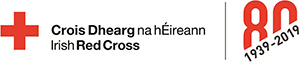 To apply: Please submit your CV and covering letter, Reference IG Executive, to fundraisingjobs@redcross.ie by 9am on Monday 11 November 2019.Job Title:Individual Giving ExecutiveResponsible to:Individual Giving ManagerWorks with:Individual Giving Manager, Direct Marketing Coordinator, Database Coordinator, tele-fundraisers and whole fundraising department.Outside agencies, e.g. call centres, payment-processing providers.Summary of role:To support individual giving (IG) to the Irish Red Cross (IRC) through the acquisition, engagement, retention and development of donors.To process donations and thank donors.To deal with enquiries from donors and the public To contribute to the work of IRC as a member of the IG team.Main tasks & responsibilities:Process data relating to donors and donations in a timely, accurate and consistent manner.Manage new and existing direct debit plans, record cancellations, reconcile failed payments.Create and submit direct debit files twice-monthly to bank.Coordinate with agencies and/or in-house tele-fundraisers to support development of regular giving.Process tax-forms from donors and claims to Revenue.Maintain adherence to database procedures and GDPR. Coordinate advertising of jobs for whole fundraising team.Recruitment and induction of volunteers & interns to support IG team.Participate in annual appraisal with IG Manager or other person as agreed.Provide occasional cover for other members of the team as appropriate. Other tasks as appropriate.Essential Experience & Skills:Minimum of one year’s experience in a similar role in a fundraising, marketing or customer-service environment.Excellent data entry skills.Competence in MS Office applications.Desirable Experience & Skills:Experience of using a database/CRM in a fundraising or marketing environment.Intermediate or advanced skills in MS Excel.A relevant third level qualification would be an advantage.Understanding of donor care and direct marketing principles and techniques.Knowledge of fundraising and the charity sector within Ireland.Personal attributes:All levels of education and experience will be considered. However, communication and interpersonal skills are essential.Committed interest in the work and principles of IRC.Good administrative and organisational skills.Ability to speak and write fluent English.Ability to work as part of a team.Ability to respond to a varying workload in a busy environment and to step up where necessary.Ability to meet deadlines and targets.Excellent attention to detail.Contract terms:Salary range €28,000-€30,00035 hours/week Mon-FriLocation: Irish Red Cross, 16 Merrion Square, Dublin 2.